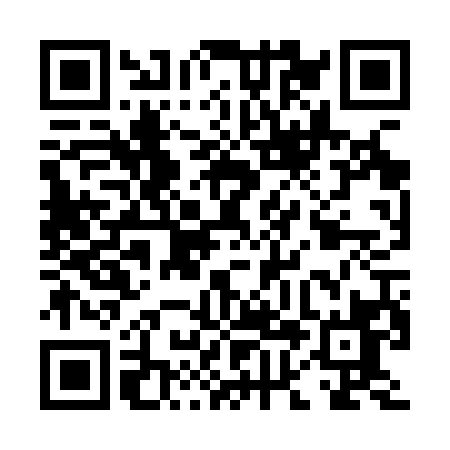 Prayer times for Alsininkai, LithuaniaWed 1 May 2024 - Fri 31 May 2024High Latitude Method: Angle Based RulePrayer Calculation Method: Muslim World LeagueAsar Calculation Method: HanafiPrayer times provided by https://www.salahtimes.comDateDayFajrSunriseDhuhrAsrMaghribIsha1Wed3:055:431:206:318:5711:262Thu3:055:411:206:328:5911:273Fri3:045:391:206:339:0111:284Sat3:035:371:196:349:0311:295Sun3:025:351:196:359:0511:296Mon3:015:331:196:369:0711:307Tue3:005:311:196:379:0911:318Wed2:595:291:196:389:1011:329Thu2:595:271:196:399:1211:3210Fri2:585:251:196:419:1411:3311Sat2:575:231:196:429:1611:3412Sun2:565:211:196:439:1811:3513Mon2:565:201:196:449:1911:3614Tue2:555:181:196:459:2111:3615Wed2:545:161:196:469:2311:3716Thu2:535:141:196:479:2511:3817Fri2:535:131:196:489:2611:3918Sat2:525:111:196:499:2811:3919Sun2:525:101:196:509:3011:4020Mon2:515:081:196:519:3111:4121Tue2:505:071:196:519:3311:4122Wed2:505:051:196:529:3511:4223Thu2:495:041:206:539:3611:4324Fri2:495:021:206:549:3811:4425Sat2:485:011:206:559:3911:4426Sun2:485:001:206:569:4111:4527Mon2:484:591:206:579:4211:4628Tue2:474:571:206:589:4311:4629Wed2:474:561:206:589:4511:4730Thu2:464:551:206:599:4611:4831Fri2:464:541:217:009:4711:48